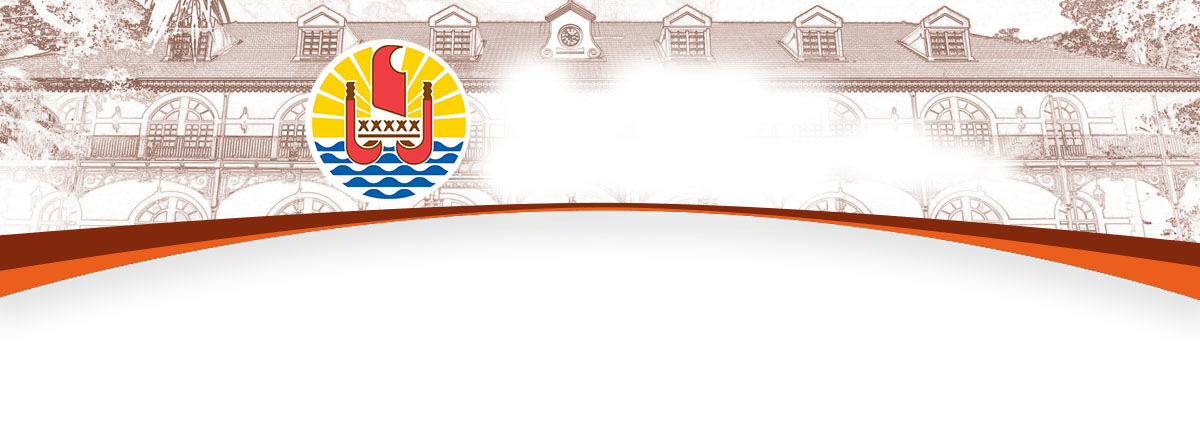 PIHA PUTURA'A PARAU 'APIMonire 02 Novema 2015	Mau fa'aotira'a a te 'Apo'ora'a a te mau Fa'aterehauTe Horo'ara'a i te mau fenua o te nu'u fa'ehau no Porinetia farani: te huru no te nu'ura'a o taua parau raI 2011 ra, i te taime te mau 'oire no roto i taua fa'anahora'a ra e te 'Apo'ora'arahi no Porinetia farani ua ha'amana ratou i te ho'e 'opuara'a fa'aaura'a na roto i te fa'aotira'amana, 'aita te parau fa'aau no te ha'amaita'i fa'ahoura'a i te mau fenua o te parurura'a (CRSD) i ha'amanahia mai e te mau pumana fa'atere a te Haunui no teie noa tumu ' aita te mau 'oire e mau ra i te mau 'aravihi rava'i i te pae ihoa no te fa'ahotura'a fa'arava'ira'a faufa'a, no te fa'anahora'a ia nehenehe ia fa'a'ohipahia e no te nohora'a totiare.I te tiurai 2015 ra, ua ha'aputuputu mai te Tomitera Teitei no te Repupirita i Porinetia farani e te Peretiteni no Porinetia farani i te ta'ato'ara'a no te mau tavana 'oire e o i roto i taua mau horo'ara'a fenua ra. I roto i te reira rurura'a, ua ha'apapuhia teie mau tumu parau i muri nei :'Eita te mau oire e hina'aro e 'amui ia ratou i roto i te tahi aupupu 'amui;E tu'u atu te 'Apo'ora'ahau i mua i te 'Apo'ora'arahi no Porinetia farani, ho'e 'opuara'a ture 'Ai'a no te fa'ati'a i te mau 'oire ia fa'a'ohipa i te mau mana o te Haufenua e te reira, ia au i te fa'anahora'a a te papature 'otonomi a Porinetia farani.Mai taua maira rurura'a ra, ua farerei te mau piha toro'a ato'a a te  Haunui e a Porinetia farani i te ta'ato'ara'a no te mau 'oire no te ha'apapura'a i ta ratou mau 'apa'apaparau 'opuara'a, te 'opuara'a ture 'Ai'a noni'a iho i te pupura'a mana te fatata roa maira ia i te oti e te 'puara'a no te fa'aaura'a te fatata nei ia i te papa'ihia.Ua hi'opo'a ato-ahia mai te parau no 'eie to'opiti tuha'a fenua i roto i te 'Apo'ora'a a te mau Fa'aterehau: te “Cité Grand” e vai i roto i te 'oire no Pirae e te “Cité Mariani” e vai i roto i te 'oire no Tai'arapu Hitia'a o te Ra. I mua iti noa nei, e titau mai o “Farani 'Ohipa fenua” ia Porinetia i to'na ti'ara'a no ni'a i te horo'ara'ahia taua na tuha'a fenua ra no'na. Mai te mea, e farii o Porinetia farani i taua mau horo'ara'a fenua ra, tei roto atura ia i te Haufenua te tareni no te fa'atupura'a i te mau 'opuara'a o te paturu faufa'amonihia mai na roto i te fa'aaura'a no te mau 'opuara'a Haunui-Porinetia farani (2015-2020).Ha'apiira'a no te toro'a arata'i oriori haere 'avae na roto i te fa'aNo te pahono i te mau hia'aira'a o tei 'iteahia mai i roto i te tuha'a no te mau ti'a fa'atere i te mau oriorira'a haere 'avae i Porinetia farani, ua tapura te Pu no te Feia 'api e no te mau Tu'aro no Porinetia farani (I.J.S.P.F.) i te tahi ha'apiira'a no te toro'a arata'i no te mau oriorira'a haere 'avae na roto i te fa'a o te hope i teie mau mahana i Tahiti nei.Taua ha'apiira'a ra, tei roto ia i te porotita hina'arohia no tre fa'ahotu i te mau tapura 'ohipa fa'a'eta'etara'a tino  na te mau ratere, fa'atupuhia e te I.J.S.P.F. A 20 matahiti i teie nei, na roto i te ha'amana ato'ara'ahia mai te mau parau tu'ite ha'apapaura'a no taua mau toro'a porinetia ra no te fa'atupu i te mau tapura 'ohipa no te mau oriori mata'ita'ira'a haere 'avae na roto i te fa'a, te tu'aro 'ano'i i te haere 'avaera'a, te 'aura'a na roto i te tahora pape e te pa'i'umara'a na ni'a i te pa'ipa'i mato, te mau oriorira'a na ni'a i te pua'ahorofenua e te hopura'a na raro i te pape. Ua fa'anaho maita'ihia taua mau tareni ra e te mau ti'a 'aravihi no te reira mau tuha'a, mai te Piha ihoa ra no te Fariira'a ratere.No ni'a i te oriorihaere-'avae-ra'a, mai te ha'amanara'ahia mai te parautu'ite i te matahiti 1996 ra, e 6 hi'opo'ara'a o tei fa'atupuhia mai, e 4 i Tahiti, 1 i Ua Pou i te 2004 ra, 1 na te mau huira'atira no Matuita ma e 1 i Raiatea i te 2005 ra no ratou e to te Mau Motu Raro Mata'i ma. Te hi'opo'ara'a hope'a i te 2008 ra, a 7 matahiti i teie nei. I ni'a i tera e 27 rahira'a mau arata'i ua oti ta ratou hi'opo'a-fa'ahoura'a no te 5 matahiti, e 21  ana'e o te fa'a'ohipa ra i te reira ei toro'a no ratou i Tahiti, e 4 i Moorea, e 4 i te mau Motu Raro Mata'i ma, e 3 i Matuita ma.Mai te 2008 maira, tai'o mahana no te hi'opo'ara'a hope'a roa, ua 'iteahia mai te tahi mau hia'aira'a i roto ihoa ra i te mau Ta'amotu, e nehenehe mau e matara te fa'ahotura'a fariira'a ratere mai te mau Motu Raro Mata'i ma, o Matuita ma, e te mau Motu Tuha'apae ma. Ua rarani ta'a-è-hia mai taua hi'opo'ara'a ra, no te fa'aineine i te mau huira'atira no te mau motu, i rapae'au mai ia Tahiti e o Moorea.Mai te 'ava'e fepuare 2013 maira, ua tapa'o mai te I.J.S.P.F. 'aita i raro mai i te 60 rahira'a  tino o tei haere mai i taua mau hi'opo'ara'a ra i roto i te ta'ato'ara'a no Porinetia farani. I roto ia ratou, te paerahi e mau tino ia o te ani ra i te mau ti'ara'a 'ohipa, tera ra, te mau fatu patana ato'a o te 'imi ra i te rave'a e fa'a'afaro i ta ratou tapura 'ohipa i ni'a i te mau titaura'a a te ture. 'Oia mau, te titau maira te fa'aturera'a e mana nei ia fatu i te parau tu'ite toro'a no te ravera'a i taua mau tapura 'ohipa fa'a'eta'etara'a tino e tu'aro ra, 'oia ho'i, i teie parau tu'ite no te arata'i oriori haere 'avae.Te roara'a no te ha'apiira'a, 17 hepetoma rahira'a ha'apiira'a (600 hora) i te pu i roto i te Fare rahi Jacques Bonno i Pirae e aore ra i Fare Hape i Papenoo, e 8 hepetoma ha'apa'arira'a (e 2 tuha'a ho'e 'ava'e) i roto i te motu e nohohia rae taua tino ra. Te ha'amau'ara'a no taua ha'apiira'a ra tei ni'a ia i te faito 15 500 000 toata farane, 'aufau monihia e te ho'e tauturu moni a te Piha Fariira'a Ratee e a te I.J.S.P.F.Turu i te CAGESTTe CAGEST (Pu Mape'era'a i te Ti'a'aura'a) o te ho'e ia ta'atira'a o tei ha'amata mai i ta'na tapura 'ohipa i te 11 no 'atete 2011.Ua ha'amauhia 'oia no te mau taiete 'ohipa rii na'ina'i ihoa, uariro te CAGEST mai te ho'e pu mape'era'a o te vai 'ohipanoa niuhia i ni'a  te papa no te ha'apiipiira'a, no te mape'e ma te mau tauiha'a ti'a'aura'a no te mau huru 'ohipa ato'a e te mau tarifa tanotano maita'i.Te CAGEST, e 'ere ia i te ho'e pu ha'apiira'a, no te mea, 'eita roa atu e fa'aterehia te ho'e huru ha'apiira'a vana'a no te ha'apa'aora'a faufa'a, e 'ere ato'a 'oia i te ho'e piha toro'a ti'a'au ha'apa'ora'a faufa'a, no te mea, na te mau fa'atere noa ihoa o te mau taiete 'ohipa iho e fa'atere i te mau tareni e te mau hi'opo'ara'a i te ti'a'aura'a terera'a 'ohipa.Te fa rahi roa a te CAGEST o te 'afa'ira'a atu ia i te mau tauiha'a n te ti'a'aura'a 'ohie mai te MA COMTE TPE e www.solutionscagest.com e te ho'e mape'era'a tano maita'i e o te nehenehe e fa'a'ohipa, ia nehenehe na mua roa te mau fa'atere taiete 'ohipa ia fatu i te mau tauiha'a no te ti'a'aura'a e i te tahi 'aravihi rava'i no te fa'atere maita'ira'a i ta ratou taiete 'ohipa.Te CAGEST, i teie mahana, o te pu ho'e roa ia e vai nei no te mape'e 'ohipara'a i te pae no te ti'a'aura'a i Porinetia nei no te reira tuha'a, o tei fa'anahohia no te mau taiete 'ohipa na'ina'i, o tei 'imi noa mai na roto i ta ratou noa mau rave'a i to ratou ora. I muri a'e  4 matahiti tapura 'ohipa , ua 'iteahia mai e tuha'a rahi faufa'a ato'a ta te CAGEST ei pu arai vavao no te fa'a'ohie i te ha'afatatara'a i rotopu i te mau taiete 'ohipa na'ina'i e te mau ta'ata 'aravihi no te toro'a ha'apa'o matutu faufa'a e tae noa atu i te mau pu no te ha'apiira'a.I roto e 4 matahiti, ua farii te CAGEST hau atu i te 1 000 rahira'a taiete 'ohipa o tei fa'ao mai, tai'o noa e 300 rahira'a mero fa'ao mai o te 'ohipa tamau ra. No te tape'a noa i taua pu ra i roto i to'na hotura'a e ia nehenehe noa ta'na e pahono i te mau anira'a e rahi noa atura a te mau taiete 'ohipa, ua fa'aoti te 'Apo'ora'a a te mau Fa'aterehau i roto i ta'na rurura'a no te monire 2 no novema, e horo'a ho'e tauturu moni no ta'na terera'a 'ohipa i ni'a i te faito e 8 mirioni toata farane.Mau tauturu moni na te mau 'Amuitahira'a e na te mau Ta'atira'a Tu'aroTe tamau noa nei a te Fa'aterehau vahine no te Ha'apiira'a, ti'a'au i te Feia 'api e te mau Tu'aro, i te turura'a i te mau tapura 'ohipa a te mau 'amuitahira'a e a te mau ta'atira'a tu'aro e no te feia 'api. Ua riro taua mau pu ra ei natira'a no te piha a te hau  ta te Fa'aterera'ahau e ha'amau ra, e no te reira, no te mau tapura 'ohipa no te maita'ira'a o te ta'ato'ara'a, e nehenehe ratu e fana'o i te ho'e tauturu moni na te hau no ta ratou terera'a 'ohipa e fa'ahotura'a. Na taua tauturu moni ra e paturu moni atu i te :te fa'a'ohipara'a i te mau tapura 'ohipa no te fa'atianira'a i te tapura 'ohipa fa'a'eta'etara'a tino e tu'aro e te mau tapura 'ohipa rautira'a i te feia 'apite ha'apiira'a i te mau tino fa'atere i te mau ta'atira'ate ha'amaita'ira'a i te faito o te mau ma'ona feia 'apite fa'aora'a te ta'atira'a i roto i te mautapura 'ohipa no te pae o te ha'apiira'a, no te fa'aora'a i roto i te autahira'a totiarete ha'ara'a i roto i te mau tata'ura'a no te mau huru faito ato'aFa'ahotura'a i te tere mata'ita'i na ni'a i te pahi: Fakarava ei poro pairati 'ihimoana fa'ahepohiaTe pairatira'a 'ihimoana o te ho'e ia tareni horo'ahia i te tomana no te ho'e pahi no te pairatira'a i te mau pahi no te fa'aora'a i roto i te ava, no te fa'ahaerera'a i rapae'au i te ava e na te fa'atere na roto i te mau tapaera'a pahi, i te mau roto e te mau tairoto no Porinetia farani i reira e mea fa'ahepohia te pairatira'a. Taua tareni ra o te ho'e ia tareni no te huira'atira o te ha'ahia mai e te mau pairati 'aravihi 'amuihia ei pu pairatira'a.Tae roa mai i teie nei, te mau poro e fa'ahepohia te pairatira'a o te mau roto uahu ia, te mau 'o'o'a e te mau tairoto no te mau motu no Tahiti e no Moorea (Mau Motu Ni'a Mata'i), Huahine, Raiatea, Taha'a, Borabora (mau Motu Raro Mata'i ma) e o Ra'iroa (Tuamotu).Te motu no Fakarava 'apapahia e te UNESCO ei poro ha'aputura'a i te mau mea ora ato'a, o te pinepinehia mai nei e te terehia mai e te mau manua rarahi no te tere mata'ita'i na ni'a i te pahi no te mau huru rau ta'a-è o te 'auanatura fa'ahiahia rahi.No reira, te ani maira te mau taiete pahi ia vai te tahi pairati 'ihimoana i ni'a i te pahi ia nehenehe i te tomana ia paturu maita'ihia e te ho'e tauturu 'aravihi maita'i no te huru o te mau 'auanatura e no te reva, mai ta te tomite 'ihirave'a 'aravhi i te “pu pairati Te Ara Tai”.I te fa'aarara'ahia'tu te tavana 'oire no Fakarava i te fa'ahepora'a ei pairati i Fakarava e tae noa atu i te ha'amaura'a i te tahi mau poro fa'anahohia no te mau manua tere mata'ita'i na ni'a i te pahi o te taere atu i taua motu ra, ua fa'a'ite mai 'oia i to'na mana'o farii i te reira.No reira, ua rave te 'Apo'ora'a a te mau Fa'aterehau i te ho'e fa'aotira'amana n° 962/CM no te 12 no tetepa 1996 fa'atauihia no ni'a i te fa'aturera'a no te fenua nei no te “pu a te pairatira'a Te Ara Tai” ia mata 'itehia e te motu no Fakarava ua 'itehia 'oia e ua fa'atura i te fa'aturera'a e o te ho'e ia 'oia poro no te pairatira'a 'ihimoana fa'ahepohia.E mape'ehia atu taua fa'anahora'a ra, e te ha'amaura'a i te ho'e poro tutaura'a fa'ata'ata'a-è-hia no te mau manua rarahi no te ha'avaravara roa i te mau tutaura'a hanoa o te 'ore e fa'atura i te 'auanatura moana no te tairoto no Fakarava.Tauturu moni na te 'Amuitahira'a Tahiti no te 'AuUa fa'aoti te 'Apo'ora'a a te mau Fa'aterehau e horo'a ho'e tauturu moni na te 'Amuitahra'a Tahiti no te 'Au i ni'a i te faito e 700 000 toata farane no te paturu moni i te tareni “A 'au, tino maita'i, ea- 'Aura'a no te Ora”.E titau teie fa'anahora'a e ha'amaita'i i tefa'a'ohipara'a i te 'aura'a o te mau ta'ata ihoa ra  tei ro'ohia e te mau ma'i pu'etau roa mai te ma'i poria e aore ia te 'omaha tihota, o te tapura ti'ahia i roto  i te tareni “Orara'a maita'i e teimahara'a ea” o tei arata'ihia mai e te Fa'aterera'a no te Ea. E turu pautuutu maita'ihia atu 'oia e te Fa'aterera'ahau no te Ea e te Fa'aterera'ahau no te mau Tu'aro.Tauturu moni na te Tomite Porinetia no te 'Amuira'a Haunui no te 'aro i te Ma'imariri'aita'ataUa farii te 'Apo'ora'a a te mau Fa'aterehau e horo'a ho'e tauturu moni no te terera'a 'ohipa roto a te Tomite Porinetia no te 'Amuira'a Haunui no te 'aro i te Ma'imariri'aita'ata i ni'a i te faito 1,5 mirioni toata farane.E fa'a'ite papu mai teie tauturu moni i te paturura'a mau a te Haufenua i taua Ta'atira'a ra o te ha'a nei no te 'aro i te Ma'imariri'aita'ata na roto i ta'na mau tapura 'ohipa fa'aara'a  e ha'amaramaramara'a i te nuna'a huira'atira.Tauturu moni i te Ta'atira'a no te mau Ta'ata 'Omaha Tihota e no te Ta'ata Ma'i Poria no Porinetia faraniUa farii te 'Apo'ora'a a te mau Fa'aterehau e horo'a ho'e tauturu moni na te Ta'atira'a no te mau Ta'ata 'Omaha Tihota e no te mau Ta'ata Ma'i Poria no Porinetia farani i ni'a i te faito 1 mirioni toata farane.Na roto i teie tauturu, e nehenehe atura ia ta te ADOPF e paturu moni i ta'na mau tapura 'ohipa tere farerei 'utuafare i roto i te mau aroa, te mau fare ha'apiira'a tuarua, te mau faretoa rarahi no Tahiti e no Moorea no te fa'aarara'a i te huira'atira no te arai i te ma'i 'omaha tihota e te ma'i poria.Te fa'aineinera'a no te COP 21 “Porinetia: a ha'a ana'e ia fa'aro'ohia mmai ti tatou reo!”No te 21 ra'a o te Rurura'a no teie nei Ao no ni'a i te fa'aaura'a arata'i a te mau Hau 'Amui no ni'a i te mau taura'a reva (COP 21), i Paris, i te 30 no novema e tae atu i te 11 no titema 2015, ua hina'aro te “Tomite COP 21” e fa'atupu i te ho'e fa'anahora'a ta'ere e 'arutaimareva.Taua fa'anahora'a o tei papetitohia “Porinetia: a ha'a ana'e ia fa'aro'ohia mai to tatou reo !”, o te mau i teie fa te fa'aarara'a i te nuna'a huira'atira no ni'a i te tauira'a reva e te mau 'ati e 'iritihia mai e te COP 21 e te fa'ata'irurura'a mai i te nuna'a huira'atira ia haere rahi mai i te 29 no novema 2015. E tapurahia te reira i roto i te fa'anahora'a “te mau haerera'a o te paraneta” o te fa'atupuhia i roto i te ao nei e te totaiete tivira no te fa'aara i te mau mana i te mau 'ati o te ahura'a o te reva. E tupuho'e fa'a'itera'a parau i mua i te feia papa'i ve'a i te mahana maha 5 no novema i te hora 9 i te po'ipo'i i roto i te mau 'aua tiare no Pa'ofa'i o te ravehia e te feia fa'atere no te vauvaura'a i te fa'anahora'a, to'na mau fa e to'na terera'a.Te Tu'ura'a I'oa no te Parare fenua ta'ere no TaputapuateaTe parau no te tu'ura'a i te parare fenua ta'ere no Taputapuatea i roto i te Faufa'a Tupuna a te Ao o tei riro na ia ei 'ohipa rahi no te tu'ura'a i roto i te Fa'aterera'ahaunui no te Ta'ere i Paris i te 28 no tetepa i ma'iri a'e nei. Ua hi'opo'a maita'ihia 'oia e te mau 'afa'ifa'i parau o te Tomite Haunui no te mau Maita'i a Farani (CNBF) ote, hau atu te mau mana'o tu'u 'ihirave'a no te mau ha'amaramaramara'a, o tei fa'aho'i mai mai teie : “te 'ohipa o tei tuatapapahia mai, mai te 'ava'e tiunu maira, e tapura 'ohipa rahi roa ia e te faufa'a rahi. Te vai maura taua parau ra i ni'a arati'a titi'aifaro. Ua fa'ahohonu roahia atu to'na tuatapapara'ahia e ua tu'uhia e rave rahi mau mana'ohi'ora'a, e tae roa atu i te hi'o fa'ahoura'a i te mau tuha'a o tei fa'aotihia na”.Ua tu'uhia atu taua parau ra e te Ti'a 'Auvaha mana o Farani o te parahi tamau ra i te UNESCO i te 30 no tetepa “ei tu'ura'a matamua”. Te rave nei te UNESCO i teie nei i te hi'opo'ara'a  i te huru e nehenehe 'oia e horo'a mai i te tahi mau ha'amaramaramara'a ia Porinetia farani i te area no novema 2015. E rave rahi mau 'aivana'a e mau rave 'ohipa no te Piha no te Ta'ere e no te Faufa'a Tupuna (SCP) o te ha'aputuputuhua no te tai'o fa'ahou e no te ravera'a i te tahi a 'ohipa uiuira'a e fa'ahapahapara'a. Te tu'ura'a i te UNESCO i te ta'ato'ara'a no taua parau ra e fa'ahpehia te reira i te 30 no tenuare 2 016 e te 'Auvaha Mana no Farani e parahi tamau ra i te UNESCO.E rave rahi mau tuha'a to teie parau tu'ura'a i'oa;ho'e pu'ohura'a tuatapapara'a (e tae noa atu i te ho'e ha'apotora'a na roto  te reo Peretane); ho'e parau no te fa'a'itera'a o vai te”totaiete” o tei 'afa'i mai na i te hamanira'a i taua parau ra e o te tu'u atu i mua i te UNESCO;te parau no te tu'ura'a i'oa ia au i te mau rarahi titauhia e te Faufa'a Tupuna o te Ao;ho'e pu'eparau tapiri (mau fa'aturera'a, mau hi'ora'a, etv)te hoho'a ti'a'aura'a no te parare fenua ta'ere no Taputapuatea;ho'e hoho'a fenua i te rahira'a A3 o te ha'aputu ra hau atu i te 22 rahira'a 'apa'apa hoho'a fenua.I te 2016, e  ha'avitivitihia te fa'ahaerera'a i te mau tapura 'ohipa na roto i te 'aivana'a o te ICOMOS tonomanahia e te UNESCO o te haere roa mai i ni'a i tetahua e hi'opo'a i te 'ava'e tetepa e 'atopa.I rotopu i te mau tapura 'ohipa rarahi roa, e nehenehe e tape'ahia mai:te ha'amaura'a i te tomite ti'a'aura'a  fa'a'apihia ia au i te ho'e fa'aterera'a 'api hau atu i te hotu e te tano no te fenua nei;te fa'ahaerera'a i te fa'anahora'a a te hau (SAU) no te ha'amaura'a i te poro no te tuha'a paruruhia o te fa'aotihia mai e te hho'a no te ti'a'aura'a;te fa'ahaerera'a i te mau tapura 'ohipa faufa'a rahi roa a'e no te hoho'a no te ti'a'aura'a (fa'anahora'a ia maita'i atu a te fa'anahora'a, te mau fa'aarara'a, etv);te fa'aineinera'a i te mau tahua 'ohipara'a no te ha'amaita'i fa'ahoura'a atu a i te mau hitu 'aua ha'a'ati i  te Marae no Taputapuatea.Na te Haunui iho e 'afa'i atu i te parau no i'a no Taputapuatea i roto i te Faufa'a Tupuna. E 'ape'ehia atu 'oia e te ho'e 'epitetore mana tu'urimahia e te Peretiteni no te Repupirita Farani. E riro te reira 'oro'a ei me hanahana e te 'otahai: e riro o Taputapuatea ei tuha'a ta'ere farani matamua roa no te Aramoana o te tu'uhia. Te tu'urimara'a a te Peretiteni no te Repupirita e tapa'o ia no te fa'atura i te ta'ere porinetia.Tarena no te ha'apiira'a e no te hi'opo'ara'a i te mau vahi 'ofa'ara'a e terera'a no te mau honu moana i Porinetia faraniUa vauvau mai te Fa'aterehau no te 'Arutaimareva i mua i te 'Apo'ora'a a te ma Fa'aterehau i te ho'e tuha'a no ni'a i te tapura 'ohipa no te hi'op'ara'a i te mau vahi 'ofa'ara'a honu e no te mau terera'a honu moana i Pornetia farani nei. Te mau honu miti e mau hoho'a ia no te mau faufa'a no te taimoana e tuha'a faufa'a rahi ta ratou i roto i te tape'ara'a i te mau raura'a faufa'a moana. I te mea, e mau 'animara ratou o te 'ore e mau noa i te ho'e noa vahi, e ratere ra ratou e nehenehe tau tauatin i te tauatinira'a te ateara'a kirometera, e 'opa roa atu i roto i te tahi èa atu 'oti'a moana, no te tahi hau è atu. No reira, te roara'a no to ratou orara'a tei te 'afarora'a ia te mau fa'aaura'a i rotopu i te mau fenua rarahi e te mau motu.  E mea ti'a ato'a ia te mau fenua rarahi ia 'ite ato'a ratou i te huru no taua mau'animara ra.I Porinetia farani nei, te vai nei e 5 huru raura'a no te mau honu : te honu matie (chelonia mydas), te honu pa'a (Eretmochelys imbricata), te honu tareta (Caretta caretta), te honu matie orive (Lepidochelys olivacca) e te honu ruta (Dermochelys coriacea). E 'ere i te mea papu i te faito rahira'a honu i te fenua nei, no te ateatea te mau motu. E nehenehe na roto i te tu'ura'a i te mau matini rorouira pahi 'utari e huru 'ohierii a'e ai.Te vaira te tahi mau tuatapapara'a no ni'a i te mau vahi 'ofa'ara'a e te mau huru 'onanara'a o te mau honu miti i roto i te mau ta'amotu e i te mau motu totaiete ma  (Tahiti, Moorea, Tetiaroa, Scilly, Bellinghausen, Mopelia, Tupai, Bora Bora) e i Tuamotu ma (Tikehau, Ra'iroa, Fakarava, Reao...) No te reira, ua fa'ahaerehia te ho'e ha'apiira'a i te mau huira'atira tau matahiti i teie nei e te Fa'aterera'a no te 'Arutaimareva no te fa'aora'a mai i te mau huira'atira e te mau 'oire e te mau fare ha'apiira'a i roto i te tapura 'ohipa no te fa'ahereherera'a e no te ha'amaura'a i te ho'e tahua ei fa'atorora'a hi'opo'ara'a na Porinetia.